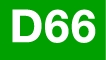 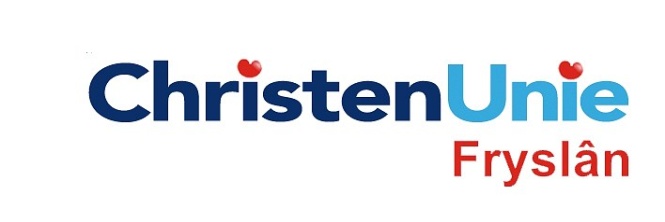 In te vullen door de griffiermotie nr.ParaafAgendapuntMOTIE ex artikel 29 Reglement van ordeStatenvergadering24 april 2013AgendapuntWurkje foar FryslanDe Staten, in vergadering bijeen op 24 april 2013Constaterende datHet investeringsbudget van € 300 miljoen in beginsel voor alle projecten kan worden aangewendEr een trechtering van projecten moet plaatsvinden waarin de meest kansrijke projecten het eerst aan bod komen. Daarvoor een set van wegingsfactoren noodzakelijk is. verzoeken het college van Gedeputeerde Staten Ruim voor de Kadernota 2014 een set van wegingsfactoren aan PS voor te leggen waarin in ieder geval de volgende factoren zijn opgenomen: vermenigvuldigingsfactor (cofinanciering); termijn van uitvoering; duurzaamheid; werkgelegenheid; economische groei van Fryslân; mate van revolverendheid en maatschappelijke waarde.en gaan over tot de orde van de dagIndiener(s)(fractie / naam / handtekening)ChristenUnie, Wiebo de VriesD66, Marieke van Ree